ПОСТАНОВЛЕНИЕ   ПРОЕКТ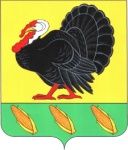 АДМИНИСТРАЦИИ ХОПЕРСКОГОСЕЛЬСКОГО ПОСЕЛЕНИЯ  ТИХОРЕЦКОГО РАЙОНАот ________ 2017 года                                                                                     № ___станица ХоперскаяО внесении изменения в постановление администрации Хоперского сельского поселения Тихорецкого района от 3 ноября 2016 года№ 130 «Об утверждении Положения об оплате труда работниковадминистрации Хоперского сельского поселенияТихорецкого района, замещающих должности, не являющиесядолжностями муниципальной службы»В упорядочения оплаты труда работников администрации Хоперского сельского поселения Тихорецкого района, замещающих должности, не являющиеся должностями муниципальной службы, п о с т а н о в л я ю:1.Внести в постановление администрации Хоперского сельского поселения Тихорецкого района от 3 ноября 2016 года № 130 «Об утверждении Положения об оплате труда работников администрации Хоперского сельского поселения Тихорецкого района, замещающих должности, не являющиеся должностями муниципальной службы» изменение:1.1.В приложении № 1:в подпункте 1 пункта 2.6 раздела 2 цифры «12» заменить цифрами «18».2.Обнародовать настоящее постановление в установленном порядке и разместить на официальном сайте администрации Хоперского сельского поселения Тихорецкого района в информационно-коммуникационный сети «Интернет».4.Постановление вступает в силу со дня его обнародования и распространяется на правоотношения, возникшие с 1 января 2017 года.Глава Хоперского сельскогопоселения Тихорецкого района                                                            С.Ю.Писанов